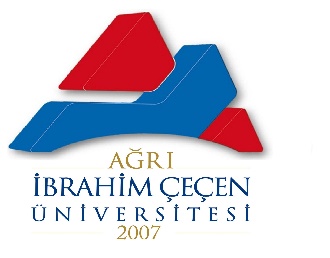                                                SAĞLIK HİZMETLERİ MESLEK YÜKSEKOKULUKALİTE KOMİSYONUAdı-SoyadıBölümü/UnvanıGöreviDoç. Dr. Ramazan DEMİRDAĞMYO Müdürü BaşkanDr. Öğr. Üyesi Aykut ÖZTEKİNMYO Müdür YardımcısıÜyeÖgr. Gör. Fatma Zehra İNCEMYO Müdür YardımcısıÜyeErsin ERASLANMYO SekreteriÜyeOktay YURTYardımcı HizmetliÜye